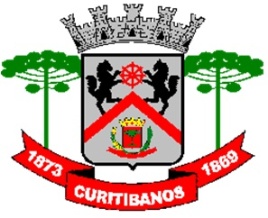 PREFEITURA DE CURITIBANOSSecretaria Municipal de Esportes e LazerSMELCMEMORANDONº 009/2022Página 1 de 1A/C Departamento de Licitações e Contratos23/02/2022Assunto: Descritivo para Aquisição de Equipamentos.Assunto: Descritivo para Aquisição de Equipamentos.DESCRITIVO PARA EQUIPAMENTO MINI-TRATOR CORTADOR DE GRAMAA EMPRESA VENCEDORA DEVERÁ APRESENTAR REPRESENTANTE PARA MANUTENÇÃO DO EQUIPAMENTO (PEÇAS E SERVIÇOS), HOMOLOGADO PELA FABRICANTE, DENTRO DO PERÍMETRO URBANO DE CURITIBANOS.AEMPRESA VENCEDORA DEVERÁ REALIZAR A ENTREGA TÉCNICA DO EQUIPAMENTO.Trator com cortador de grama para encaixe de laminas frontal, como produtividade mínima de 1000m²/hora, com transmissão hidrostática, motor com potência mínima de 14 hp Potência considerando o rpm no estágio presente Revolutions per minute - 2900 rpm.
Passivel de aplicar Métodos de corte – BioClip com Descarte traseiro.
Para Largura de corte, mín-máx - 94-112 cm.DIREÇÃO ARTICULADA sistema de direção articulada permite que o par traseiro de rodas gire embaixo da máquina. O resultado é uma capacidade de manobra superior, com um raio de giro mínimo em travamento total.

POSSIBILIDADE DE ACOPLAR PLATAFORMA DE CORTE MONTADA NA FRENTE -
Plataforma de corte montada na frente para excelente acessibilidade em cantos e sob arbustos, bancos de parque, cantos e com ampla visibilidade do operador.

Além de recursos adicionais, como:
Posição confortável do motorista, Moldura de fixação; Capota de combustível externa; Transmissão hidrostática; Controles de fácil acesso; Encaixe automático da lâmina;
Alavanca de altura de corte de fácil acesso; Ejeção traseira de rodas; BioClip; Rodas de 16 polegadas; Motor atrás do motorista; Cobertura de corte flutuante; Rodas de suporte giratórias; Capote rebatível; Tanque de combustível transparente Luzes; Eixo traseiro giratório;

MOTOR -
Potência considerando o rpm no estágio presente Energy - 9.6 kW;
Potência considerando o rpm no estágio presente Revolutions per minute - 2900 rpm;
Deslocamento do cilindro - 603 cm³;
Cilindros - 2;
Resfriamento do motor - Ar;
Gerador - 15 A;
Tipo de combustível - Gasolina;
Volume do tanque de combustível - 12 l;
Tipo de lubrificante do motor - Pressão cheia;
Filtro de óleo - Sim;SISTEMA DE TRANSMISSÃO -
Tipo de transmissão - Hidrostática;
Tipo de direção - Operado por pedal;
Velocidade à frente, min-máx max - 9 km/h;
Velocidade da marcha à ré, min-máx max - 9 km/h;

SONS E RUÍDOS -
Nível de pressão sonora no ouvido do operador - 83 dB(A);
Nível de potência sonora, medido - 97 dB(A);
Nível de potência sonora garantido (LWA) - 98 dB(A);

BATERIA -
Tipo de bateria - Chumbo/ácido;
Capacidade de carga - 24 Ah;
Peso das baterias - 15.873 lbs;

DIMENSÕES -
Base do equipamento, comprimento - 202 cm;
Base da máquina, largura - 89 cm;
Base do equipamento, altura - 115 cm;
Ground clearance - 105 mm;
Dimensões do pneu, dianteiro - 170/60-8;
Dimensões do pneu, traseiro - 170/60-8;
Base da roda - 88.7 cm;
Peso - 238 kg;
Gross weight towed - 125 kg;

EQUIPAMENTO -
Medidor de horas - Digital com intervalos de manutenção pré-programada;
Material do assento - PU;
Suspensão do assento - Sim;
Altura do assento - Alta;
Foldable seat - Sim;
Tipo de direção - Confortável;
Parking brake, type - Disc;

VIBRAÇÃO -
Vibration level steering wheel - 2.5 m/s²;
Vibration level seat - 0.7 m/s;²DESCRITIVO PARA PLATAFORMA DE CORTE – 112cm
Uncut circle - 30 cm;
Largura de corte, minima 112 cm;
Optional cutting decks - Combi 112;
Tipo da plataforma de corte - Estampada;
Material da plataforma de corte - Aço;
Métodos de corte - BioClip/Descarte traseiro;
Altura de corte, mín-máx - 25-75 mm;
Acionamento das lâminas - Automatico;
Lâminas - 3 pçs;
Plataforma de corte revestida com pintura eletrostática - Sim;DESCRITIVO PARA VASSOURA ROTATIVA FRONTAL
Vassoura Rotativa Frontal Para Equipamento cortador de grama adaptável
Esta vassoura para Rider tem uma largura de corte de 111cm. Incline as vassouras para os lados para maior comodidade ao escovar gramas, folhas e pisos. Esta vassoura pode varrer a folhas e outros detritos leves enquanto é fixada em seu cortador articulado. Se encaixa os pilotos articulados.Descrição do produtoVassoura rotativa para varrer folhas, etc. Rodas de suporte ajustáveis. Pode ser inclinada para cada lado.Informações do produtoEspecificações Atenciosamente,___________________________________Aaron Nerrue Mazaro LeaoSecretário Municipal de Esportes e Lazer de CuritibanosDESCRITIVO PARA EQUIPAMENTO MINI-TRATOR CORTADOR DE GRAMAA EMPRESA VENCEDORA DEVERÁ APRESENTAR REPRESENTANTE PARA MANUTENÇÃO DO EQUIPAMENTO (PEÇAS E SERVIÇOS), HOMOLOGADO PELA FABRICANTE, DENTRO DO PERÍMETRO URBANO DE CURITIBANOS.AEMPRESA VENCEDORA DEVERÁ REALIZAR A ENTREGA TÉCNICA DO EQUIPAMENTO.Trator com cortador de grama para encaixe de laminas frontal, como produtividade mínima de 1000m²/hora, com transmissão hidrostática, motor com potência mínima de 14 hp Potência considerando o rpm no estágio presente Revolutions per minute - 2900 rpm.
Passivel de aplicar Métodos de corte – BioClip com Descarte traseiro.
Para Largura de corte, mín-máx - 94-112 cm.DIREÇÃO ARTICULADA sistema de direção articulada permite que o par traseiro de rodas gire embaixo da máquina. O resultado é uma capacidade de manobra superior, com um raio de giro mínimo em travamento total.

POSSIBILIDADE DE ACOPLAR PLATAFORMA DE CORTE MONTADA NA FRENTE -
Plataforma de corte montada na frente para excelente acessibilidade em cantos e sob arbustos, bancos de parque, cantos e com ampla visibilidade do operador.

Além de recursos adicionais, como:
Posição confortável do motorista, Moldura de fixação; Capota de combustível externa; Transmissão hidrostática; Controles de fácil acesso; Encaixe automático da lâmina;
Alavanca de altura de corte de fácil acesso; Ejeção traseira de rodas; BioClip; Rodas de 16 polegadas; Motor atrás do motorista; Cobertura de corte flutuante; Rodas de suporte giratórias; Capote rebatível; Tanque de combustível transparente Luzes; Eixo traseiro giratório;

MOTOR -
Potência considerando o rpm no estágio presente Energy - 9.6 kW;
Potência considerando o rpm no estágio presente Revolutions per minute - 2900 rpm;
Deslocamento do cilindro - 603 cm³;
Cilindros - 2;
Resfriamento do motor - Ar;
Gerador - 15 A;
Tipo de combustível - Gasolina;
Volume do tanque de combustível - 12 l;
Tipo de lubrificante do motor - Pressão cheia;
Filtro de óleo - Sim;SISTEMA DE TRANSMISSÃO -
Tipo de transmissão - Hidrostática;
Tipo de direção - Operado por pedal;
Velocidade à frente, min-máx max - 9 km/h;
Velocidade da marcha à ré, min-máx max - 9 km/h;

SONS E RUÍDOS -
Nível de pressão sonora no ouvido do operador - 83 dB(A);
Nível de potência sonora, medido - 97 dB(A);
Nível de potência sonora garantido (LWA) - 98 dB(A);

BATERIA -
Tipo de bateria - Chumbo/ácido;
Capacidade de carga - 24 Ah;
Peso das baterias - 15.873 lbs;

DIMENSÕES -
Base do equipamento, comprimento - 202 cm;
Base da máquina, largura - 89 cm;
Base do equipamento, altura - 115 cm;
Ground clearance - 105 mm;
Dimensões do pneu, dianteiro - 170/60-8;
Dimensões do pneu, traseiro - 170/60-8;
Base da roda - 88.7 cm;
Peso - 238 kg;
Gross weight towed - 125 kg;

EQUIPAMENTO -
Medidor de horas - Digital com intervalos de manutenção pré-programada;
Material do assento - PU;
Suspensão do assento - Sim;
Altura do assento - Alta;
Foldable seat - Sim;
Tipo de direção - Confortável;
Parking brake, type - Disc;

VIBRAÇÃO -
Vibration level steering wheel - 2.5 m/s²;
Vibration level seat - 0.7 m/s;²DESCRITIVO PARA PLATAFORMA DE CORTE – 112cm
Uncut circle - 30 cm;
Largura de corte, minima 112 cm;
Optional cutting decks - Combi 112;
Tipo da plataforma de corte - Estampada;
Material da plataforma de corte - Aço;
Métodos de corte - BioClip/Descarte traseiro;
Altura de corte, mín-máx - 25-75 mm;
Acionamento das lâminas - Automatico;
Lâminas - 3 pçs;
Plataforma de corte revestida com pintura eletrostática - Sim;DESCRITIVO PARA VASSOURA ROTATIVA FRONTAL
Vassoura Rotativa Frontal Para Equipamento cortador de grama adaptável
Esta vassoura para Rider tem uma largura de corte de 111cm. Incline as vassouras para os lados para maior comodidade ao escovar gramas, folhas e pisos. Esta vassoura pode varrer a folhas e outros detritos leves enquanto é fixada em seu cortador articulado. Se encaixa os pilotos articulados.Descrição do produtoVassoura rotativa para varrer folhas, etc. Rodas de suporte ajustáveis. Pode ser inclinada para cada lado.Informações do produtoEspecificações Atenciosamente,___________________________________Aaron Nerrue Mazaro LeaoSecretário Municipal de Esportes e Lazer de Curitibanos